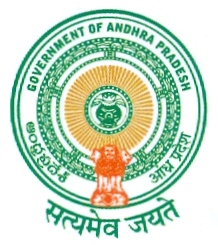 GOVERNMENT OF ANDHRA PRADESHA B S T R A C TInduction of Banks for conduct of Telangana State Government Business – Handling of Tax Business – Entrustment of collection of Commercial Taxes/VAT, Excise, Transport and Mines and Geology to the Banks   through Cyber Treasury with effect from 02.06.2014 - Orders – Issued.--------------------------------------------------------------------------------------------------------------------------FINANCE (TFR) DEPARTMENTG.O.Ms.No.138							Dated: 31.05.2014									Read the following:-1.	This Department letter No.690-A/48/Fin. (IF)/2014, dated 22.04.2014.2.	From the Deputy General Manager, Reserve Bank of India, Dept. of Govt. & Bank Accounts, Central Office, Mumbai letter DGBA.GAD.No.H-6380/31.04.009/2013-14, dated 15.5.2014.              3.         From the Deputy General Manager, Reserve Bank of India, Dept. of Govt. & Bank  Accounts, Central Office, Mumbai letter DGBA.GAD.No.H-31.04.009/2013-14,  dated 15.5.2014.				---O R D E R :	In the reference 1st read above, the Reserve Bank of India, Hyderabad was requested to approve the list of 17 Nationalised Banks and 4 Private Sector Banks for collection of Taxes for Telangana State through Cyber Treasury with effect from 02.06.2014.2.	In the reference 2nd read above, the Reserve Bank of India, Mumbai have authorised 15 Public Sector Banks for collection of Commercial Tax/VAT, Excise, Transport, Mines & Geology, for collection of Commercial Taxes/VAT and Excise to 2 Public Sector Banks and for collection of Commercial Taxes/VAT to 4 Private Sector Banks for the State Government of Telangana through Cyber Treasury with effect from 02.06.2014. This authorisation is subject to the conditions that the existing system for reporting of state Government transactions to RBI will be kept unchanged. He has further informed that the banks required to follow the instructions contained in the “Memorandum of Instructions – Accounting and Reconciliation – State Government Transactions” and the other instructions issued by the Reserve Bank of India from time to time in the matter and the date of commencement of the above business by the banks have to be intimated to the Chief General Manager, Central Accounts Section, RBI., Nagpur.										       			P.T.O.:: 2  ::3.	Government after careful consideration of matter, hereby entrust the work of collection of Taxes to 17 Public Sector Banks, and to 4 Private Sector Banks for the State Government of Telangana through Cyber Treasury with effect from 02.06.2014 in relaxation of the provisions of SR 27 under TR 16 of A.P. Treasury Code Volume-I with the following conditions. The list of 17 Nationalised Banks and 4 Private Sector Banks indicating the taxes entrusted to be collected are listed in the Annexure-I.a)	The Revenue/TR&B/Industries and Commence Departments and the Commissioner of Commercial Taxes Department shall establishment connectivity between Commercial Tax Department/Excise Department/Transport Department/Mines and Geology Department and banks listed in the Annexure-I enabling efficient collection of taxes.b)	Keeping in view of the importance of collection of revenue, it is imperative that the funds are collected efficiently and passed on to the Government in the minimum possible time.  To monitor this aspect the banks collecting taxes on behalf of Government shall submit separate report for each tax  (as per Proforma-I in Annexure-II to G.O.Ms.No.224, Finance (TFR.I) Department, dated 12.09.2005 appended to this order on weekly basis, to Finance (DCM.I) Department containing the information regarding daily collection of tax, the date of remittance of tax proceeds to the Government account and reasons for any delay of credit to the Government account.  Further, details of the cheques above Rs.1.00 lakhs remitted by dealer as tax such as the date of presentation of the cheque by the dealer to the bank, date on which the proceeds of the said cheque are remitted to the Government account and reasons for any delay should be reported on a weekly basis (as per proforma-II to G.O.Ms.No.224, Finance (TFR.I) Dept. dated 12.09.2005 appended to this order) to Finance (DCM.I) Department.c)	Since there are certain issues to be sorted out regarding refunds, the bank is now permitted/being entrusted with the responsibility of only collection of Commercial Taxes/VAT.		d)	The Banks shall submit the data in the electronic form by adopting the software already designated by the Government.4.	The Commissioner of Commercial taxes/Commissioner of Excise/Commissioner of Transport/Director of Mines and Geology, Telangana State, Hyderabad are requested to monitor the transactions of the Banks listed in the Annexure-I and ensure that the amount collected is credited without any delay.Contd.. 3:: 3  ::5.	These orders are also available in Andhra Pradesh Government Website http://www.aponline.gov.in and http://www.apfinance.gov.in.(BY ORDER AND IN THE NAME OF THE GOVERNOR OF ANDHRA PRADESH)          L.PREMACHANDRA REDDY,SECRETARY TO GOVERNMENT (B&IF)ToThe Revenue (CT.II/Excise) Department.The Transport and Roads and Building Department, A.P. SecretariatThe Industries and Commerce Department, A.P. Secretariat.The State Bank of India, Hyderabad.The State Bank of Hyderabad.The State Bank of Mysore, Hyderabad.The Andhra Bank, Hyderabad.The Bank of Baroda, Hyderabad.The Canara Bank, Hyderabad.The Bank of India, Hyderabad.The Dena Bank, Hyderabad.The indian Bank, Hyderabad.The Punjab National Bank, Hyderabad.The Syndicate Bank of India, Hyderabad.The Vijaya Bank, Hyderabad.The Union Bank of India, Hyderabad.The IDBI Bank, Hyderabad.The Indian Overseas Bank, Hyderabad.The Axis Bank Limited, Hyderabad.The HDFC Bank Limited, Hyderabad.The ICICI Bank of India, Hyderabad.The Kotak Mahendra Bank Limited, Hyderabad.The Chief General Manager-incharge, RBI., Dept. of Govt. and Bank accounts, Mumbai.The General Manager, Reserve Bank of India, Public Accounts Dept., Saifabad, Hyderabad.The Commissioner of Commercial Taxes, A.P.Hyderabad.The Commissioner of Excise, A.P.Hyderabad.The Commissioner of Transport, A.P.Hyderabad.The Director, Mines and Geology, A.P.Hyderabad.The Director of Treasuries and Accounts, A.P.Hyderabad.Copy to the Principal Accountant General (A&E) A.P.Hyderabad.Copy to the Principal Accountant General (Audit-I) A.P.Hyderabad.Copy to the Principal Accountant General (Aduit.II) A.P.Hyderabad.Copy to Finance (Expr. Revenue) Dept.Copy to S.F./S.cs.* * *ANNEXURE-I(Annexure to G.O.Ms.No.138, Finance (TFR) Department, dt: 31-05-2014)ANNEXURE-II(Annexure to G.O.Ms.No.138, Finance (TFR) Department, dt: 31-05-2014)Proforma – IDetails of Daily Tax Collections for the week ended …………(to be submitted to Finance (DCM.I) Department)Name of the BankProforma – IIDetails of cheques above Rs.1.00 lakh remitted by dealers as payment of commercial taxes for the week ended …………(to be submitted to Finance (DCM.I) Department)Name of the BankSl.No.Name of the BankTaxes permitted to be collectedPublic Sector BanksPublic Sector BanksPublic Sector Banks1.Andhra BankCommercial Tax/VAT, Excise, Transport and Mines and Geology2.Bank of BarodaCommercial Tax/VAT, Excise, Transport and Mines and Geology3.Bank of India Commercial Tax/VAT, Excise, Transport and Mines and Geology4.Canara BankCommercial Tax/VAT, Excise, Transport and Mines and Geology5.Central Bank of IndiaCommercial Tax/VAT, Excise, Transport and Mines and Geology6.Corporation BankCommercial Tax/VAT, Excise, Transport and Mines and Geology7.Dena BankCommercial Tax/VAT, Excise, Transport and Mines and Geology8.Indian Bank Commercial Tax/VAT, Excise, Transport and Mines and Geology9.Punjab National BankCommercial Tax/VAT, Excise, Transport and Mines and Geology10.State Bank of Hyderabad Commercial Tax/VAT, Excise, Transport and Mines and Geology11.State Bank of IndiaCommercial Tax/VAT, Excise, Transport and Mines and Geology12.State Bank of MysoreCommercial Tax/VAT, Excise, Transport and Mines and Geology13.Syndicate BankCommercial Tax/VAT, Excise, Transport and Mines and Geology14.Vijaya Bank Commercial Tax/VAT, Excise, Transport and Mines and Geology15.Union Bank of India Commercial Tax/VAT, Excise, Transport and Mines and Geology16.IDBI Bank Commercial Tax/VAT  and Excise17.Indian Overseas BankCommercial Tax/VAT  and ExcisePrivate Sector BanksPrivate Sector BanksPrivate Sector Banks18.Axis BankCommercial Tax/VAT  19.HDFC Bank Commercial Tax/VAT  20.ICICI Bank Commercial Tax/VAT  21. Kotak Mahendra Bank Commercial Tax/VAT  DateTax CollectedTax RefundsDate of Remittance to State Government AccountReasons for Delay, if anyCheque No.AmountDate of payment of cheque by the dealer to the bankDate of Remittance of the proceeds of the cheque to State Government Account by the bankReasons for Delay, if any